BAPHAH7 7Система оценивания экзамеиациониой работы по биологииЧасть 1Часть 2Критерии оценивания эаданий с раэвернутым ответом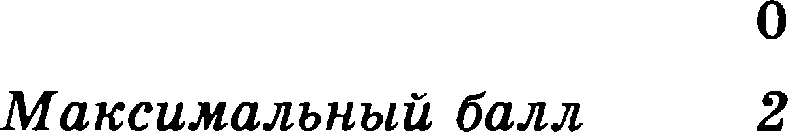 10124.26.103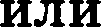 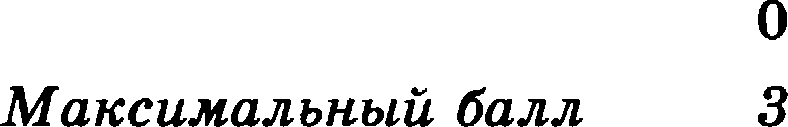 V• задаапяОтвет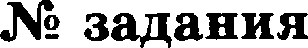 Ответ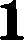 Калийвые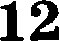 15о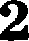 45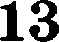 21122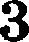 з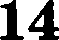 3124423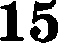 i35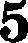 211212162111262111т246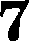 23т812122811121195261349345зо253to12122з123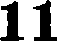 361425Содержание  вервого ответа  н уназавия по оцевПвНвню(довусхаются ивые формулировхи  ответа, ве искал‹аютцие  его смысла)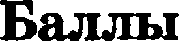 іЭлемевты  ответа:трооический  лес  —  устойчивая  экосистема;причввы  ее  устойчивости:   большое  развообразие  видов,  присоособлеввость организмовк  еовмеетвому  обитаникі,  оптимальвое  использование   природных  ресурсовОтвет включает  все вазваввые  выше элементы,  ве содержит биологических оюибок2Ответ  включает  1  из назваввых  выше элементов,  ИЛИ ответ включает  2 названных   ВЫ-юе алемевта,  во содержит  биологические оюибкв1ОтветаеправвльаыйСодержавне  вервого ответа  н указавня  по оцевнвавню(допускакітся  иные формулировки  ответа,  не искажающие его смысла)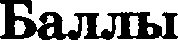 Злемевты ответа:1)  ввеювий  зародыюевый  листок   — актодерма;2)форыируются ткаяи: эпителивлъаали вервная;3)форнир	тся кожные оокровы — эпидернис кожи и его ороизводные (ногти, волосы, сальные и потовые железы, эміть зубов), нервнал системаОтвет включает  все назвавные выте алемевты ответа,  не содержит биологических omи-бок$Ответ  включает   2  из  названных  выте  элементов  ответа  и  яе  содержит биологическихотибок,  ИЛИ в ответе укаааны S элемевта ответа,  во содержатся биологические  ошибки2Ответ  включает  1  из  названных  выте  олемевтов  ответа  и  не  содержит  биологическихотибок,  ИЛИ  ответ  включает  2  из  вазваввых  выте  олемевтов,  во содержит биологиче-ские отибки1Ответаеоравильвый0Максимальный  бала3Содержание  вервого ответа  и уназавия  по оцевивавию(допускаются  иные формулировки ответа, ве искажающие  его смысла)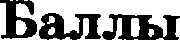 Элементы ответа:ошибки дооущены  в предложениях:2 — Ядро генеративной  клетки делится митозом;4 — В процессе двойвого оплодотворевия один из спермиев сливается с двумя ядрами центральной  клетки, обраауя  триплоидный андосперм;5 — Женский  гаметофит  представлен  восьмиядерным аародытевым мешком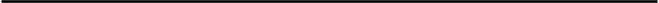 В ответе указаны и исоравлевы все ошибки. Ответ не содержит литвей северной ин- формации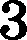 В ответе указаны 2—3 оюибки, но исправлены только 2. За неправильно названные и ис- правленные  ошибки  баллы  не енижаются2В ответе указаны 1—3 отибки, во исправлена только 1. Па неправильно названные и ис- правленные   отибки  баллія  ве  снижаются1Ответвеправильный0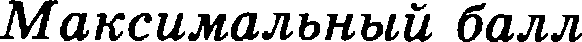 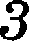 Содержание вервого ответа  и уназавия по оцевнвавию(допускаются  ивые формулировки  ответа, не искажающие его смысла)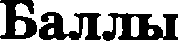 Элементы ответа:комплексный  организм,  еостояіqий  из  гифов  грибницы  и водорослей;симбиотический способ  питания  —  автотроф  и гетеротроф;процесс  размвожения   только  частями  слоевища,   соетоящего  из  двух оргавизмовОтвет  включает  все ваававные выте  элементы,  яе содержит  биологияеских отибокОтвет включает 2 иа нааваняых выше элементов и не содержит биологических ошибок, ИЛИ ответ включает  3 вааваяных  выше элемента,  но содержит  биологическяе ошибки2Ответ включает 1 иа наававных выте элементов ответа в не содержит биологических ошибок, ИЛИ ответ включает 2 из нааванных выше элементов, во содержит биологиче- ские  отибки1Ответ  неправильный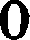 Максимапьньtй  баплСодержание  вервого  ответа  и  уназавия  по оцевявавию(допускаются  иныe формулировки  ответа, ве искажающие его смысла)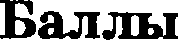 іЭлементы ответа:СТ£f(ЇИЛИПИ}З    ЮЩИЙ   ОТ    О}З   П ЈЗОИСХОДИТ   В   ЯОСТОЯННЫ Х      СЛОВИЯ Х  С}З£ІДЬІ   О   ИТЯВИЯ ;в ходе эволюции выбраковываются мутантные особи и организмы, значение признака которых находится в аоне максимума  и  минимума;генофонд популяции остается стабильным, выживают и оставляют оотомство особи, приспособленные к постоянным  условиям средыОтвет  включает  все нааванные выте  элементы,  не содержит  биологических отибокОтвет включает 2 из названвых выШе элементов  и  не  содержит  биологичееких  ошибок, ИЛИ   ответ  включает  3  вазванных  віяте  элемента,   но  содержит  биологияеские  отябки2Ответ включает 1 из названных выше элементов и не содержит биологияееких отибок, ИЛИ ответ включает 2 из назвавных выше элементов, но содержит  биологичеекие ошибки1Ответ веправильвый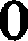 Максимальньtй  балпСодержавне  вервого  ответа  и указания  по оцевивавию(вравильвый  ответ должев содержать  следующие позиции)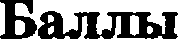 Элементы  ответа:молекула  ДНК АЦААТРГТА;молекула иРНК УРУУАЦЦАУ;молекула  белка  цис  —  тир    — гисОтвет правильный  и волвый,  включает  все вазваяяые  выюе олемевты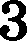 Ответ включает 2 из названных выте элемеltтов и  he  содержит  бвологических  ошибок, ИЛИ ответ включает  3 вазванных  выше  элемента,  но содержит  биологические ошибки2Ответ включает 1 из ваоваввых выте олемевтов ответа и не содержит биологических оюибок, ИЛИ ответ включает 2 из ТІаававвых выше элементов, во содержит биологиче- ские оюибки1Ответ ІtеправильТІЬІЙ0Максимальньиі  dалл3Содержание  вервого ответа и указания по оцевивавню(правильный  ответ  должев содержать  следующие возвдвв)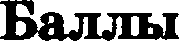 Схема  ретевия аадачи включает:1) Р	фааВВ  х ДааВВ	9апьь . fiапььG	aB, aB	aB	G	Ab	AbaaBB	F	AAbbzj	9ывв • fiапььaB	AbF	AaBb3) в вервом случае вероятность рождеввя слевого  ребенка  составляет  100% ,  во  втором  случае  —  0%Ответ включает  все ваававвые выте элементы,  ве содержит  бвологвяеских отибокОтвет включает 2 из вазваввых выте элементов и ве содержит биологвческих овіибок, ИЛИ  ответ включает  3 вазвавНых  выте элемевта,  во содержит биологияеские отибкв2Ответ включает 1 из ваававвых выте  элементов  и  ве  содержит  бвологияеских  отибок, ИЛИ  ответ   включает   2  иа  яаоваввых  выте   элементов,   во  содержит  биологические1Ответ вевравильвый